ASIGNATURA: CIENCIAS ECONOMICAS 	FECHA: ____________GRADO:UNDECIMO					__NOMBRE: ____________________________________Resuelva las siguientes preguntas tipo Icfes y sustente la respuesta1. Las crisis económicas en los grandes países latinoamericanos han puesto en entredicho la eficacia y eficiencia del modelo económico implantado en los países en vía de desarrollo, dando como resultado una concentración cada vez más alta del capital en pocas manos y una gran cantidad de población marginada. De continuar la situación económica actual en estos países, se esperaría a nivel global queA. en poco tiempo todos los países tengan mejor calidad de vida por la difusión de avances técnicos y científicos en salud y educaciónB. se acentúen las diferencias entre países pobres y ricos, polarizando económica y políticamente el mundoC. haya un aumento en la desigualdad social producto del estancamiento en los índices de crecimiento y desarrollo económicoD. los países con bajo índice de desarrollo humano mejoren rápidamente sus condiciones socioeconómicas aprovechando sus ventajas competitivas.La clave o respuesta correcta es  la _________ por que ______________________________________________________________________________________________________________________________________________________________________________________________________________________________________________________________________________________________________________________________________________________________________________________________________________________________2. REALIZO LA GRAFICA DEL FLUJO MICROECONÓMICOEl sector de la economía encargado de distribuir un producto es el terciario. Para ello emplea diferentes estrategias de acuerdo con los gustos de los consumidores y la calidad del producto. Así por ejemplo no es lo mismo impulsar u tipo de carnes frías que una crema dental. Si en el colegio quieres impulsar un jugo que se elabora en una microempresa tendría que1. Vender el producto a u precio alto lo que haría entender a los estudiantes que el producto es de calidad.2. Pactar con la tienda del colegio para que anulen los contratos con otros proveedores de jugos.3. Organizar una campaña publicitaria que incluya carteles y mensajes por la emisora del colegio.4. Ofrecer durante una semana muestras gratis del producto para que los estudiantes aprecien el producto.Las claves o respuestas correctas son  la ____ y la _____ por que ______________________________________________________________________________________________________________________________________________________________________________________________________________________________________________________________________________________________________________________________________________________________________________________________________________________________3. POR QUE ES IMPORTANTE LA MICROECONOMIA PARA SU FAMILIA____________________________________________________________________________________________________________________________________________________________________________________________________________________________________________________________________________________________________________________________________________________________________________________________________________________________________________________________________________________________________________________________________________________________________________________________________________________________________________________________________________________________________________________________________________________________________________________________________________________________________________________________________________________________________________________________________________________________________________________________________________________________________________________________________________________________________________________________________________________________________________________4.DEFINO QUE ES EL PIB Y CUAL ES SU INFLUENCIA EN LA ECONOMIA DE UN PAIS________________________________________________________________________________________________________________________________________________________________________________________________________________________________________________________________________________________________________________________________________________________________________________________________________________________________________________________________________Resuelva las siguientes preguntas tipo Icfes y sustente la respuesta5. En el estado que es la organización del poder político y económico busca en cada uno de estos capos ofrecer a los ciudadanos condiciones dignas para vivir. Así por ejemplo, cuando el Estado protege a los habitantes de un pueblo ubicado en lugares poco accesibles, de una posible incursión guerrillera o paramilitar y además fomenta la organización de los habitantes para utilizar adecuadamente el agua, está buscando,A. Bienestar general de los ciudadanos y la defensa y promoción de los derechos humanos.B. La defensa y promoción de los Derechos Humanos y el correcto aprovechamiento de los recursos.C. La justa distribución de bienes y servicios y el correcto aprovechamiento de los recursos.D. El correcto aprovechamiento de los recursos y el bienestar general de los ciudadanos.La clave o respuesta correcta es  la _________ por que _______________________________________________________________________________________________________________________________________________________________________________________________________________________________________________________________________________________________________________________________________________________________________6.COMPLETO LA SIGUIENTE TABLA CON 3 CARACTERISTICAS DE LOS PARTIDOS POLITICOS TRADICIONALES.A NIVEL ECONOMICO7. Observa la siguiente secuencia de fotos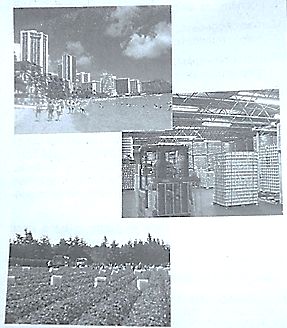 La economía se estructura en sectores, es decir, en campos de actividades que comparten un objetivo común. El orden que presentan las imágenes corresponde a los sectoresA. Primario, Secundario y TerciarioB. Secundario, Primario y TerciarioC. Terciario, Secundario y PrimarioD. Terciario, Primario y SecundarioLa clave o respuesta correcta es  la _________ por que ____________________________________________________________________________________________________________________________________________________________________________________________________________________________________________________________________________________________________________________________________________________________________________________________________________________2. En una democracia quienes deben gobernarlos destinos de la nación sonA. Un grupo de líderes educadosB. Un grupo de líderes religiososC. Un grupo de tecnócratasD. Los representantes elegidos por voto popular.La clave o respuesta correcta es  la _________ por que _______________________________________________________________________________________________________________________________________________________________________________________________________________________________________________________________________________________________________________________________________________________________________3. Elegir y se elegido son las claves de la democracia porque no a todos se puede elegir pero si todos podemos elegir. De esta forma los elegidos son los representantes delas mayorías en las diferentes instancias del gobierno, tal procedimiento de elección se conoce comoA. Democracia representativa, porque el voto de la mayoría decide los representantes.B. Democracia constitucional, por que se respeta la Constitución Nacional cono eje central dela vida política.C. Democracia restringida, porque unos pocos elegidos deciden por la mayoría que los eligió.D. Democracia participativa, porque todos los ciudadanos participan: eligiendo o siendo elegidos.La clave o respuesta correcta es  la _________ por que _______________________________________________________________________________________________________________________________________________________________________________________________________________________________________________________________________________________________________________________________________________________________________PREGUNTAS DE SELECCIÓN MULTIPLESi 1 y 2 son correctas marca ASi 2 y 3 son correctas marca BSi 3 y 4 son correctas marca CSi 2 y 4 son correctas marca D4. Las instituciones políticas surgidas de la Revolución Francesa instauraron un modelo de estado liberal de derecho , aunque posteriormente, a lo largo del siglo XIX, las fuerzas de la reacción conservadora consiguieron adueñarse del rumbo de la historia de Francia y moderar los planteamientos iniciales.Las principales herencias de la Revolución Francesa para el mundo actual fueron:1 La constitución política.2. La declaración de los derechos del hombre y del ciudadano.3 La globalización 4 Las ideas liberales.CLAVE ___________ PORQUE __________________________________________________________________________________________________________________________________________________________________________________________________________________________________________________________________________________________________________________________________________________________________________________5. El Régimen político o el Sistema político de un Estado responde a un concepto amplio, que involucra los siguientes elementos:1 la organización de los poderes públicos y sus interrelaciones.2 las estructuras socioeconómicas.3 el idioma4 los recursos naturales.CLAVE ___________ PORQUE __________________________________________________________________________________________________________________________________________________________________________________________________________________________________________________________________________________________________________________________________________________________________________________6. El estado precede a la conciencia de nación. Los poderes estatales fueron quienes impulsaron la construcción de la nación como una “comunidad imaginaria” con características diferenciales tales como una lengua, unas tradiciones culturales, unos rasgos étnicos, etc. De este modo la nación y la conciencia de una identidad nacional, se va construyendo desde: el mismo estado, que es quien tiene el poder. La consigna clara es que “cada estado debe contar con su propia nación”. De lo anterior podemos concluir que:1 La nacionalidad se construye desde el mismo estado.2 Cada estado debe contar con su propia nación3 Son los ciudadanos quienes construyen su propio estado4 El estado no debe tener en cuenta a los ciudadanos.CLAVE ___________ PORQUE __________________________________________________________________________________________________________________________________________________________________________________________________________________________________________________________________________________________________________________________________________________________________________________8. EXPLICO QUE ES LA MACROECONOMÍA______________________________________________________________________________________________________________________________________________________________________________________________________________________________________________________________________________________________________________________________________________________________________________________________________________________________________________________________________________________________________________________________________________________________________________________________________________________________________________________________________________________________________________________________________________________________________________________________________________________________________________________________________________________________________________________________________________________________________________________________________________________________________________________________________________________________________________________________________________________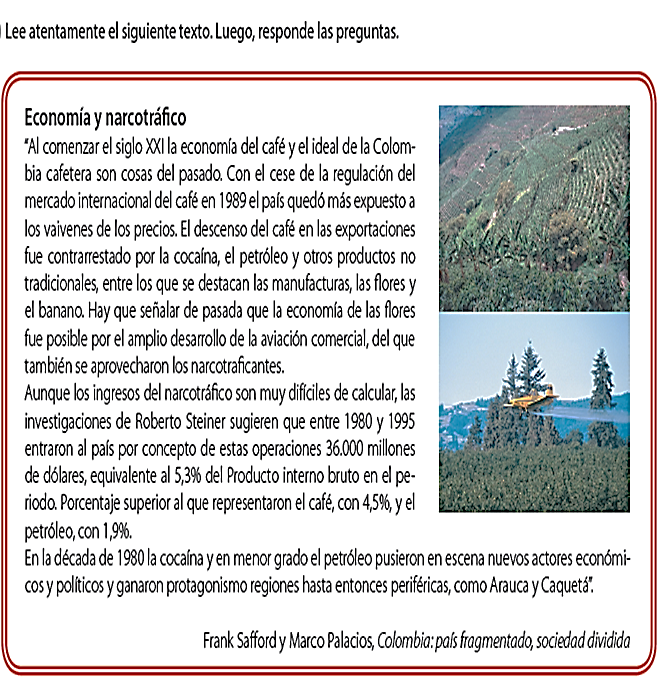 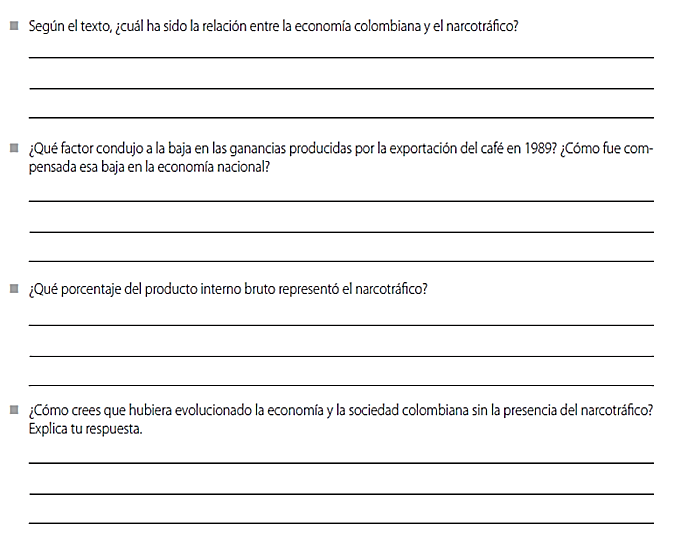 123PARTID LIBERALPARTIDO CONSERVADOR